SHEERHATCH PRIMARY SCHOOL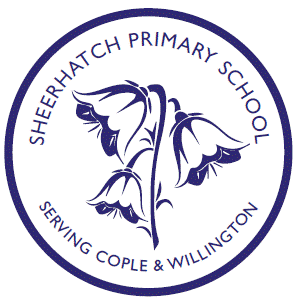 TIMETABLE 2018 – 19      SUMMER BCOPLE SITE (WOODPECKERS)08:4509:00LESSON 109:50LESSON 210:4010:55LESSON 311:4512:0013:0013:1513:45LESSON 414:35LESSON 5MONMrs PageREGISTRATION/MORNING WORKSPAG(Spelling Test)MATHS(Mrs Sutherland)BREAKFRENCHASSEMBLYLUNCHREGISTRATION/READINGGUIDED READING/SPELLINGART/DTART/DT(Miss Molins)TUESMrs PageREGISTRATION/MORNING WORKMATHS(Mrs Sutherland)ENGBREAKPEASSEMBLYLUNCHREGISTRATION/READINGGUIDED READING/SPELLINGSCIENCE SCIENCEWEDMrs HymersREGISTRATION/MORNING WORKENGMATHS(Mrs Sutherland)BREAKMUSICASSEMBLYLUNCHREGISTRATION/READINGGUIDED READING/SPELLINGCOMPUT-ING(Mrs Sutherland)RETHURSMrs HymersREGISTRATION/MORNING WORKMATHS(Mrs Sutherland)ENGBREAKPEASSEMBLYLUNCHREGISTRATION/READINGGUIDED READING/SPELLINGTOPICTOPICFRIMrs HymersREGISTRATION/MORNING WORKENGMATHS(Mrs Sutherland)BREAKTOPIC ASSEMBLYLUNCHREGISTRATION/READINGGUIDED READING/SPELLINGPSHE (Miss Molins)ICT SKILLS/HOMEWO-RK SHARE